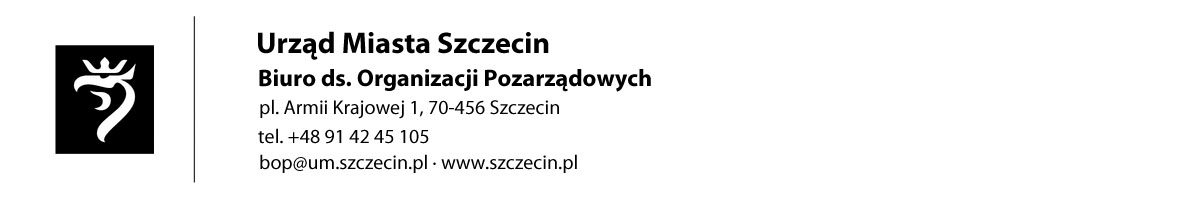 BOP-10………………………………………………….(data i miejsce złożenia ofertyKlub Sportowy Squash Zone				  (pieczęć organizacji pozarządowej*			 /podmiotu*/jednostki organizacyjnej*)BIURO DS. ORGANIZACJI POZARZĄDOWYCHURZĄD MIASTA SZCZECINpl. Armii Krajowej 170-456 SzczecinOFERTAREALIZACJI ZADANIA PUBLICZNEGOOFERTA/OFERTA WSPÓLNA1) ORGANIZACJI POZARZĄDOWEJ(-YCH)/PODMIOTU (-ÓW), O KTÓRYM (-YCH) MOWA W ART. 3 UST. 3 USTAWY Z DNIA 24 KWIETNIA 2003 r. O DZIAŁALNOSCI POŻYTKU PUBLICZNEGO I O WOLONTARIACIE (Dz. U. z 2010 r. Nr 234, poz. 1536)1), REALIZACJI ZADANIA PUBLICZNEGOZadania z zakresu:Wspierania i upowszechniania kultury fizycznej oraz przeciwdziałania uzależnieniom i patologiom społecznym.(rodzaj zadania publicznego2))Socjoterapia przez squash – profilaktyka alternatyw wśród młodzieży gimnazjalnej wobec zagrożenia problemem alkoholowym.(tytuł zadania publicznego)w okresie od 15.10.2013 do 31.12.2013r.W FORMIEPOWIERZENIA REALIZACJI ZADANIA PUBLICZNEGO/WSPIERANIA REALIZACJI ZADANIA PUBLICZNEGO 1)PRZEZPrezydenta Miasta Szczecin(organ administracji publicznej)składana na podstawie przepisów działu II rozdziału 2 ustawy z dnia 24 kwietnia 2003 r.o działalności pożytku publicznego i o wolontariacieI. Dane oferenta/oferentów1)3)  1) nazwa: Klub Sportowy Squash Zone2) forma prawna:4) ( x )   stowarzyszenie                                (  ) fundacja(  )   kościelna osoba prawna                  (  ) kościelna jednostka organizacyjna           (  )   spółdzielnia socjalna                        (  )  inna…………………………………3) numer w Krajowym Rejestrze Sądowym, w innym rejestrze lub ewidencji:5)  Wpisano w ewidencję stowarzyszeń działających w formie Klubów Sportowych pod nr 128.Na podstawie decyzji nr 8/ 20134) data wpisu, rejestracji lub utworzenia:6) 23.08.20135) nr NIP: Nie dotyczy nr REGON: Nie dotyczy6) adres:     miejscowość: Szczecin ul.: Al. Bohaterów Warszawy 40    dzielnica lub inna jednostka pomocnicza:7) ………………………………………..    gmina: Szczecin  powiat:8) Szczecin    województwo: zachodniopomorskie    kod pocztowy: 70-342  poczta: Szczecin- Turzyn 7)tel.:, 91 434 77 23. faks: brak. Zalecany kontakt mailowy.    e-mail: biuro@squashzoneclub.pl http:// www.squashzoneclub.pl8) numer rachunku bankowego: konto bankowe jest w trakcie zakładania.    Nazwa banku: j.w.9) nazwiska i imiona osób upoważnionych do reprezentowania oferenta/oferentów1):a) Marcin Wójtowiczb) Tomasz Pilarskic) ……………………………………………………………………………..….10) nazwa, adres i telefon kontaktowy jednostki organizacyjnej bezpośrednio wykonującej zadanie,  o którym mowa w ofercie:9)..................................................................................................................................................................11) osoba upoważniona do składania wyjaśnień dotyczących oferty (imię i nazwisko oraz nr telefonu kontaktowego)Marcin Wójtowicz, tel 12) przedmiot działalności pożytku publicznego:13)  jeżeli oferent /oferenci1) prowadzi/prowadzą1) działalność gospodarczą:a) numer wpisu do rejestru przedsiębiorców nie dotyczyb) przedmiot działalności gospodarczejII. Informacja o sposobie reprezentacji oferentów wobec organu administracji publicznej wraz z przytoczeniem podstawy prawnej10) III. Szczegółowy zakres rzeczowy zadania publicznego proponowanego do realizacji 1. Krótka charakterystyka zadania publicznego2. Opis potrzeb wskazujących na konieczność wykonania zadania publicznego, opis ich przyczyn oraz skutków 3. Opis grup adresatów zadania publicznego4. Uzasadnienie potrzeby dofinansowania z dotacji inwestycji związanych z realizacją zadania publicznego, w szczególności ze wskazaniem w jaki sposób przyczyni się to do podwyższenia standardu realizacji zadania.11)5. Informacja, czy w ciągu ostatnich 5 lat oferent/oferenci1) otrzymał/otrzymali1) dotację na dofinansowanie inwestycji związanych z realizacją zadania publicznego z podaniem inwestycji, które zostały dofinansowane, organu który udzielił dofinansowania oraz daty otrzymania dotacji .11)6. Zakładane cele realizacji zadania publicznego oraz sposób ich realizacji 7. Miejsce realizacji zadania publicznego 8. Opis poszczególnych działań w zakresie realizacji zadania publicznego12) 9. Harmonogram13) 10. Zakładane rezultaty realizacji zadania publicznego15) IV. Kalkulacja przewidywanych kosztów realizacji zadania publicznego1. Kosztorys ze względu na rodzaj kosztów:2. Przewidywane źródła finansowania zadania publicznego3. Finansowe środki z innych źródeł publicznych21)Uwagi, które mogą mieć znaczenie przy ocenie kosztorysu:Kwoty umów wpisane w kosztorysie są kwotami brutto brutto (koszty pracownika i koszty pracodawcy). W kosztorysie uwzględniono punkt „udział zawodników w turniejach juniorskich” – jest to opłata startowa, którą każdy zawodnik musi ponieść przystępując do takiego turnieju............................................................................................................................................................V. Inne wybrane informacje dotyczące zadania publicznego1. Zasoby kadrowe przewidywane do wykorzystania przy realizacji zadania publicznego22) 2. Zasoby rzeczowe oferenta/oferentów1) przewidywane do wykorzystania przy realizacji zadania23) 3. Dotychczasowe doświadczenia w realizacji zadań publicznych podobnego rodzaju (ze wskazaniem, które z tych zadań realizowane były we współpracy z administracją publiczną).4.  Informacja, czy oferent/oferenci1)  przewiduje(-ą) zlecać realizację zadania publicznego w trybie, o którym mowa w art. 16 ust. 7 ustawy dnia 24 kwietnia 2003 r. o działalności pożytku publicznego i o wolontariacie. Oświadczam (-y), że:1) proponowane zadanie publiczne w całości mieści się w zakresie działalności pożytku publicznego oferenta/oferentów1);2) w ramach składanej oferty przewidujemy pobieranie/niepobieranie1) opłat od adresatów zadania;3) oferent/oferenci1)  jest/są1)  związany(-ni) niniejszą ofertą do dnia 31.12.2013 r4) w zakresie związanym z otwartym konkursem ofert, w tym  z gromadzeniem, przetwarzaniem             i przekazywaniem danych osobowych, a także wprowadzaniem ich do systemów informatycznych, osoby, których te dane dotyczą, złożyły stosowne oświadczenia zgodnie z ustawą z dnia 29 sierpnia 1997 r. o ochronie danych osobowych (Dz. U. z 2002 r. Nr 101, poz. 926, z późn. zm.);5) oferent/oferenci1)  składający niniejszą ofertę nie zalega (-ją)/zalega(-ją)1) z opłacaniem należności z tytułu zobowiązań podatkowych/składek na ubezpieczenia społeczne1);6) dane określone w części I niniejszej oferty są zgodne z Krajowym Rejestrem Sądowym/właściwą ewidencją1);7) wszystkie podane w ofercie oraz załącznikach informacje są zgodne z aktualnym stanem prawnym     i  faktycznym.Załączniki:1. Kopia aktualnego odpisu z Krajowego Rejestru Sądowego, innego rejestru lub ewidencji24)2. W przypadku wyboru innego sposobu reprezentacji podmiotów składających ofertę wspólną niż wynikający z Krajowego Rejestru Sądowego lub innego właściwego rejestru - dokument potwierdzający upoważnienie do działania w imieniu oferenta(-ów). Poświadczenie złożenia oferty25)Adnotacje urzędowe25) 1) Niepotrzebne skreślić.2) Rodzajem zadania jest jedno lub więcej zadań publicznych określonych w art. 4 ustawy z dnia 24 kwietnia 2003 r. o działalności pożytku publicznego i o wolontariacie.3) Każdy z oferentów składających ofertę wspólną przedstawia swoje dane. Kolejni oferenci dołączają właściwe pola.4) Forma prawna oznacza formę działalności organizacji pozarządowej, podmiotu, jednostki organizacyjnej określoną na podstawie obowiązujących przepisów, w szczególności stowarzyszenie i fundacje, osoby prawne i jednostki organizacyjne działające na podstawie przepisów o stosunku Państwa do Kościoła Katolickiego w Rzeczypospolitej Polskiej, o stosunku Państwa do innych kościołów i związków wyznaniowych oraz o gwarancjach wolności sumienia i wyznania, jeżeli ich cele statutowe obejmują prowadzenie działalności działalność nieodpłatna pożytku publicznego wg statutu Klubu, to między innymi:Rozwój i popularyzacja squashaWspółpraca z władzami samorządowymi w kierunku poprawy krzewienia kultury fizycznej i sportu wśród dzieci, młodzieży i dorosłych- między innymi obozy, campy, półkolonie.Współpraca z właściwym wydziałem zajmującym się przeciwdziałaniem zjawiskom narkomani i alkoholizmowi wśród dzieci i młodzieży oraz osób dorosłych.Rozwijanie i propagowanie inicjatyw, postaw i działań sprzyjających rozwojowi squasha, oraz wspieranie organizacyjne i rzeczowe osób fizycznych i jednostek organizacyjnych, które podejmują takie działania.b) działalność odpłatna pożytku publicznego         1.  Wynajem  kortów do squash celem przeprowadzenia zajęć, szkoleń, turniejów i innych aktywności squashowych i około squashowychNie dotyczyNie dotyczyZadanie publiczne będzie polegało na realizacji polityki alternatywnych form spędzania czasu wolnego dla młodzieży gimnazjalnej zagrożonej nadużywaniem alkoholu. Uczestnikami projektu będą chłopcy z rodzin zastępczych oraz rodzinnych domów dziecka. Dlatego też podczas rekrutacji zamierzamy współpracować z fundacją „Tęcza Serc”, która specjalizuje się we wspieraniu systemu pieczy zastępczej. Podstawowa oferta zadania publicznego będzie dotyczyła uczestnictwa młodzieży w zajęciach squasha – sportu coraz bardziej popularnego w Polsce, a jednocześnie na tyle nowego, by stanowić atrakcyjną ofertę dla młodych osób. Zajęcia te będą miały formę socjoterapii przez sport. Oprócz samych treningów squasha, uczestnicy projektu będą mieli możliwość rywalizacji w swoim gronie oraz w gronie juniorów z innych klubów. Dodatkowo zostaną zorganizowane warsztaty dziennikarsko-fotograficzne, które pomogą młodzieży w tworzeniu funpage’a na Facebooku na temat squasha oraz własnych postępów w tej dziedzinie. Dzięki takiemu ujęciu projektu, chcemy oddziaływać na młodzież nie tylko przez sport, ale także przez formy edukacyjno-socjoterapeutyczne.Projekt pozwoli uczestnikom spotykać się ze sobą 3 razy w tygodniu, co pozwala realnie wpływać na postawy młodzieży. Te 3 spotkania stanowić będą:Trening squasha w grupie pięcioosobowej,Warsztat dziennikarsko-fotograficzny połączony z tworzeniem funpage’a,Wewnętrzna rywalizacja w turnieju nazwanym „Małą ligą squasha” lub udział w turnieju juniorskim z młodzieżą z innych klubów. Ten punkt będzie realizowany w weekendy, kiedy młodzież ma najwięcej wolnego czasu i poszukuje form jego zagospodarowania.Głównym celem projektu jest zaspokojenie potrzeb, wśród młodzieży gimnazjalnej, które wpływają na sięganie przez nią po alkohol. Potrzeby te zostaną zaspokojone przez alternatywne formy spędzania czasu wolnego.Gminny Program Profilaktyki i Rozwiązywania Problemów Alkoholowych na 2013 rok stworzony przez Urząd Miasta Szczecin stwierdza, że „spośród problemów związanych z używaniem substancji psychoaktywnych w skali lokalnej najbardziej zauważalny jest problem picia alkoholu przez młodzież, co znajduje potwierdzenie w badaniach ESPAD zrealizowanych w Zachodniopomorskim w 2011 roku”. Ten sam program stwierdza, że do grup o najwyższym spożyciu alkoholu należą, m.in. mężczyźni, osoby w wieku od 15 do 24 lat oraz osoby o niskim statusie materialnym. Takie wyniki świadczą, że działania prewencyjne powinny być zintensyfikowane dla młodzieży w wieku 13-16 lat, bo jest to wiek bezpośrednio poprzedzający ten, w którym młodzież najczęściej sięga po alkohol. Gminny Program dowodzi, że próby picia alkoholu ma za sobą 90,4% gimnazjalistów z klas trzecich.„Raport końcowy dot. konsumpcji substancji psychoaktywnych, w szczególności alkoholu i narkotyków przez mieszkańców Szczecina” opracowany przez dr n. zdr. Marię Jasińską na podstawie badań Instytutu Badawczego IPC z Wrocławia z 2011 roku, jako powody picia alkoholu wskazuje, m.in. na chęć towarzystwa i zabawy oraz picie dla relaksu i poprawy humoru.Na bazie powyższych danych, stworzyliśmy projekt, który ma na celu zapewnienie młodzieży zagrożonej tych elementów, które skłaniają je po sięganie do alkoholu, ale przy zachowaniu postaw prospołecznych. Dzięki temu możemy odroczyć moment, kiedy młodzież będzie sięgała po alkohol. Chęć towarzystwa i zabawy zapewnimy poprzez alternatywne formy spędzania czasu wolnego w postaci zajęć squasha oraz warsztatów dziennikarsko-fotograficznych. Ponadto zamierzamy zadbać o budowanie sieci pozytywnych więzi społecznych wśród młodzieży poprzez włączenie w treningi zasad socjoterapii. Podniesienie sprawności fizycznej i możliwość pochwalenia się osiągnięciami w internecie ma za zadanie zbudowanie pozytywnego obrazu siebie wśród uczestników. Co w konsekwencji zmniejszy zainteresowanie młodzieży środkami psychoaktywnymi, bo nie będą poszukiwali więcej alternatyw, gdyż ich potrzeby zostaną zaspokojone. Nagrody za samo uczestnictwo w zajęciach oraz za wyniki sportowe mają stanowić motywację do przychodzenia na treningi i podnoszenia swoich umiejętności.Grupę docelową projektu stanowią chłopcy (10 osób) z klas pierwszych i drugich gimnazjum. Są to chłopcy wywodzący się z rodzinnych domów dziecka i rodzin zastępczych, co znaczy, że potrzebują szczególnego wsparcia w stawianiu swoich pierwszych kroków w dorosłość. Są to osoby szczególnie narażone na wpływ środowiska, dlatego potrzebują pozytywnych wzorów do naśladowania.Młodzież z systemu pieczy zastępczej, potrzebuje szczególnego wsparcia podczas wkraczania w etap usamodzielniania. Problemy doświadczone we wczesnych etapach życia, niski status ekonomiczno-społeczny i niepowodzenia w życiu rodzinnym stawiają tę młodzież w grupie zagrożonych występowaniem zachowań ryzykownych, takich jak spożywanie i nadużywanie alkoholu oraz innych substancji psychoaktywnych. Jest to też młodzież, którą ciężko zmotywować do uczestnictwa w klasycznych formach socjoterapeutycznych, dlatego stworzyliśmy program innowacyjny.Młodzież w wieku gimnazjalnym, to tak jak zostało wykazane w analizie potrzeb, grupa do której w pierwszym rzędzie powinny być skierowane działania profilaktyczne. Okres dojrzewania skłania do buntu i w konsekwencji sięgania po alkohol.Pośrednim odbiorcą naszego projektu są osoby, które będą odwiedzały funpage tworzony przez młodzież. W ten sposób pośredni odbiorcy będą otrzymywali informacje zachęcające do aktywności fizycznej.Nie dotyczyNie dotyczyCel główny: Zaspokojenie potrzeb, które skłaniają młodzież gimnazjalną do sięgania po alkohol.Cel główny będzie realizowany poprzez następujące cele szczegółowe:Cel nr 1: Zapewnienie młodzieży gimnazjalnej alternatywnej formy spędzania czasu wolnego.Cel nr 2:Zapewnienie młodzieży gimnazjalnej towarzystwa i zabawy – budowanie sieci pozytywnych więzi społecznych.Cel nr 3: Propagowanie sportu wśród młodzieży gimnazjalnej jako ciekawej formy spędzania czasu wolnego.Cel nr 4: Zapewnienie młodzieży relaksu i poprawy humoru poprzez budowanie wiary we własne umiejętności.Cel nr 5: Nawiązanie współpracy stowarzyszenia z fundacją „Tęcza Serc”.Wszystkie zajęcia: rozgrywki „Małej ligi squasha”, treningi squasha, warsztaty dziennikarsko-fotograficzne będą odbywały się na terenie Squash Zone Club (siedziba stowarzyszenia), mieszczącego się przy Al. Bohaterów Warszawy 40 w Szczecinie.Podpisanie umów z osobami i instytucjami realizującymi projekt:Treningi squasha oraz prowadzenie i obserwacja „Małej ligi squasha” – prowadzącą osobą będzie Krzysztof Kwaśniowski (uprawnienia: Instruktor Mini Squasha, pedagog, socjoterapeuta). Krzysztof Kwaśniowski jest pomysłodawcą projektu, który ma doświadczenie pedagogiczne, wcześniej tworzył autorskie programy socjoterapeutyczne połączone z elementami dogoterapii. Współpracuje z organizacjami pozarządowymi, m. in. „Tęcza Serc”, „Szczecińskie Stowarzyszenie Pomocy Autystom”, „Po To Jestem” prowadził, m.in. zajęcia socjoterapeutyczne dla dorosłych i młodzieży – podopiecznych MOPR-u.Warsztaty dziennikarsko – fotograficzne – osoba, która ma doświadczenie w prowadzeniu warsztatów fotograficznych (przynajmniej 10 godzin) oraz wykaże umiejętność tworzenia wpisów w portalach społecznościowych oraz rozumienia ich funkcjonowania.Firma T&M sp. Z O.O. prowadząca Squash Zone Club – wynajęcie kortówOsoba tworząca logo oraz wzór nadruku na koszulkach – wymagana znajomość programu graficznego (nie ma potrzeby poświadczenia żadnym certyfikatem)Rekrutacja uczestników – odbędzie się we współpracy z fundacją „Tęcza Serc”, która wytypuje wśród swoich podopiecznych 10 uczestników spełniających kryteria: chłopcy uczący się w gimnazjum, wiek uczestnika: 13 – 16 lat, znajdujący się w rodzinnym domu dziecka lub w rodzinie zastępczej, usamodzielniający się. Z racji tego, że fundacja „Tęcza Serc” posiada listę podopiecznych spełniających kryteria i dla których prowadziła już różnego typu zajęcia, to nie będzie potrzeby przeprowadzania rekrutacji w różnych szkołach.Ustalenie terminów zajęć dogodnych dla zrekrutowanych osób.Stworzenie logo projektu i wzoru nadruku do koszulek dla uczestników, które otrzymają po udziale w 5 treningach i 4 kolejkach rozrywek „Małej ligi squasha”. Za realizację tego działania odpowiedzialne będzie stowarzyszenie i będzie je realizowało własnymi zasobami.Rozpoczęcie treningów i warsztatów dziennikarsko-fotograficznych oraz „Małej ligi squasha”. Każde z tych spotkań będzie się odbywało raz w tygodniu. Podczas rozgrywek „Małej ligi squasha” oraz treningów squasha użytkownicy będą też robili zdjęcia. Treningi squasha będą prowadzone w dwóch grupach po 5 osób, natomiast warsztaty dziennikarsko-fotograficzne oraz „Mała liga squasha” będą się odbywały w jednej grupie 10 osób. Każdy trening squasha trwa 1 godzinę, warsztaty trwają 1,5 godziny, „Mała liga squasha” 2 godziny. W czasie całego projektu zorganizowanych zostanie:20 treningów squasha (po 10 dla każdej grupy). 10 warsztatów dziennikarsko-fotograficznych8 kolejek „Małej ligi squasha”Sprzęt sportowy (rakiety i piłki), dostęp do komputera czy aparaty fotograficzne potrzebne do realizacji powyższych treningów i warsztatów zapewnia bezpłatnie oferent.Stworzenie profilu na facebooku podczas pierwszych warsztatów dziennikarsko – fotograficznych.Zamówienie i opłacenie koszulek dla uczestników i osób prowadzących projekt (wynika to z potrzeby identyfikacji uczestników z osobami z otoczenia projektu) oraz nagród dla uczestników.Dodawanie kolejnych zdjęć i artykułów na stronie facebookowej podczas warsztatów dziennikarsko – fotograficznych.Wręczenie koszulek uczestnikom projektu, którzy spełnili kryterium udziału w 5 treningach i 4 kolejkach rozgrywek „Małej ligi squasha”.Zgłoszenie i udział uczestników projektu w 2 juniorskich turniejach, które będą odbywały się w Squash Zone Club.Podsumowanie projektu i wręczenie nagród dla najlepszych zawodników podczas ostatniego spotkania.Dokonanie wypłat dla osób i instytucji realizujących projekt.Złożenie sprawozdania z realizacji zadania w Urzędzie Miasta.Zadanie publiczne realizowane w okresie od 4.11.2013 do 31.12.2013Zadanie publiczne realizowane w okresie od 4.11.2013 do 31.12.2013Zadanie publiczne realizowane w okresie od 4.11.2013 do 31.12.2013Poszczególne działania w zakresie realizowanego zadania publicznego14) Terminy realizacji poszczególnychdziałańOferent  lub inny podmiot odpowiedzialny za działanie w zakresie realizowanego zadania publicznegoPodpisanie umów z osobami i instytucjami realizującymi projektRekrutacja uczestnikówUstalenie terminów zajęć dogodnych dla zrekrutowanych osóbStworzenie logo projektu i wzoru nadruku do koszulekRozpoczęcie treningów i warsztatów dziennikarsko-fotograficznych oraz „Małej ligi squasha”.Stworzenie profilu na facebookuZamówienie i opłacenie koszulek oraz nagród dla uczestników.Dodawanie kolejnych zdjęć i artykułów na stronie facebookowejWręczenie koszulek uczestnikom projektuZgłoszenie i udział uczestników projektu w 2 juniorskich turniejachPodsumowanie projektu i wręczenie nagródDokonanie wypłat dla osób i instytucji realizujących projekt15.10.2013 – 18.11.201315.10.2013 – 18.11.201315.10.2013 – 18.11.201315.10.2013 – 20.11.201315.102013 – 31.12.201315.10.2013 – 23.11.201312.11.2013 – 1.12.201310.11.2013 – 31.12.20131.12.2013 – 31.12.20131.12.2013 – 31.12.201320.12.2013 – 31.12.201325.12.2013 – 31.12.2013Klub Sportowy Squash ZoneKlub Sportowy Squash ZoneKlub Sportowy Squash ZoneKlub Sportowy Squash ZoneKlub Sportowy Squash ZoneKlub Sportowy Squash ZoneKlub Sportowy Squash ZoneKlub Sportowy Squash ZoneKlub Sportowy Squash ZoneKlub Sportowy Squash ZoneKlub Sportowy Squash ZoneKlub Sportowy Squash ZoneJakościowe:Nawiązanie współpracy stowarzyszenia z osobami wspomagającymi realizację projektu – instruktor squasha, trener warsztatów dziennikarsko-fotograficznych.Zainteresowanie młodzieży (uczestnicy projektu oraz osoby, które będą odwiedzały funpage) nową ciekawą formą spędzania czasu wolnego.Stworzenie marki projektu, która będzie elementem rozpoznawalnym i stanowiącym początek do działań nakierowanych na promocję squasha wśród młodzieży zagrożonej wystąpieniem patologii społecznych.Uczestnicy projektu nawiążą nowe znajomości poprzez uczestnictwo w zajęciach sportowych z rówieśnikami oraz z osobami dorosłymi.Zaspokojona zostanie potrzeba towarzystwa i dobrej zabawy poprzez uczestnictwo w projekcie.Poprawienie sprawności fizycznej wszystkich uczestników projektuZwiększenie wiary we własne siły uczestników projektu dzięki podnoszeniu swoich umiejętności gry w squasha, zwiększenie wiedzy dotyczącej tworzenia tekstów i robienia fotografii, tworzenie funpage’a według autorskich pomysłów.Popularyzacja wśród młodzieży idei sportu jako ciekawej formy spędzania czasu wolnego (docieranie do młodzieży poprzez powszechnie przez nią używany kanał informacji – Facebook).Nawiązanie współpracy stowarzyszenia z fundacją „Tęcza Serc”Ilościowe:Zrekrutowanie 10 uczestników projektu.Stworzenie logo projektu i wzoru koszulekZrealizowanie 20 treningów squasha, 8 kolejek „Małej ligi squasha”, 10 warsztatów dziennikarsko-fotograficznychUdział przynajmniej 7 uczestników projektu w 2 turniejach juniorskich (docelowo 10 uczestników w 2 turniejach juniorskich)Stworzenie strony na facebooku z docelową liczbą przynajmniej 100 fanów. Zamieszczenie na stronie przynajmniej 10 wpisów.Przynajmniej 7 uczestników projektu (docelowo 10) otrzyma koszulkę treningową identyfikującą go z projektem (kryterium otrzymania: udział w 5 treningach oraz w 4 kolejkach „Małej ligi squasha”).Trzech najlepszych zawodników otrzyma nagrody rzeczowe związane ze squashem.Zliczona frekwencja na koniec projektu da przynajmniej 70% obecności uczestników.Lp.Rodzaj kosztów16)Ilość jednostekKoszt jednostkowy (w zł)Rodzaj  miaryKosztcałkowity(w zł)z tego do pokryciaz wnioskowanej dotacji(w zł)z tego z  finansowych środków własnych, środkówz innych źródeł , w tym wpłat i opłat adresatów zadania publicznego17) (w zł)Koszt  do pokryciaz wkładu osobowego, w tym pracy społecznej członków i świadczeń wolontariuszy (w zł)IKoszty merytoryczne18) po stronie Klub Sportowy Squash Zone19):1) wynagrodzenie dla trenera – socjoterapeuty prowadzącego treningi squasha (umowa zlecenie)2) wynagrodzenie dla trenera socjoterapeuty organizującego i obserwującego rozgrywki „Małej ligi squasha” (umowa zlecenie)3) opłata za wynajęcie kortów do treningów squasha i rozgrywek „Małej ligi squasha”4) wynagrodzenie dla trenera warsztatów dziennikarsko-fotograficznych (umowa zlecenie)5) koszt administracyjny (umowa o wolontariat)6) koszt promocji (umowa o wolontariat)7) zakup koszulek treningowych z nadrukiem8) zakup nagród dla zwycięzców „Małej ligi squasha”9) udział zawodników w turniejach juniorskich208361010113326513060150602501001504001 godzina1 kolejka (2 godziny)1 godzina1 warsztat (1,5 godziny)1 godzinastworzenie logo1 koszulka1 nagroda1 turniej1300104021601500600250130045080013001040216015000013004508000000000000000600250000IIKoszty obsługi20) zadania publicznego, w tym koszty administracyjne po stronie …(Klub Sportowy Squash Zone)19) :1) obsługa księgowa2) ……..1400Obsługa księgowa40040000IIIInne koszty, w tym koszty wyposażenia i promocji po stronie … (nazwa Oferenta)19) :1) ……..2) ……..IVOgółem:9800895008501Wnioskowana kwota dotacji8950……… zł91,32%2Środki finansowe własne17)          0 zł0 %3Środki finansowe z innych źródeł  ogółem (środki finansowe wymienione w pkt. 3.1-3.3)11)……… zł……..%3.1wpłaty i opłaty adresatów zadania publicznego17)……… zł……..%3.2środki finansowe z innych źródeł publicznych (w szczególności: dotacjez budżetu państwa lub budżetu jednostki samorządu terytorialnego, funduszy celowych, środki z funduszy strukturalnych)17)……… zł……..%3.3pozostałe17)……… zł……..%4Wkład osobowy (w tym świadczenia wolontariuszy i praca społeczna członków)      850 zł8,68%5Ogółem (środki  wymienione w pkt 1- 4)……… zł100%Nazwa organu administracji publicznej lub innej jednostki sektora finansów publicznychKwota środków(w zł)Informacja o tym, czy wniosek (oferta)o przyznanie środków został (-a) rozpatrzony(-a) pozytywnie, czy też nie został(-a) jeszcze rozpatrzony(-a)Termin rozpatrzenia  – w przypadku wniosków (ofert) nierozpatrzonych do czasu złożenia niniejszej oferty Nie dotyczyTAK/NIE1)Nie dotyczyTAK/NIE1)Nie dotyczyTAK/NIE1)Nie dotyczyTAK/NIE1)Koordynator projektuTreningi squasha oraz prowadzenie i obserwacja „Małej ligi squasha” – prowadzącą osobą będzie Krzysztof Kwaśniowski (uprawnienia: Instruktor Mini Squasha, pedagog, socjoterapeuta). Krzysztof Kwaśniowski jest pomysłodawcą projektu, który ma doświadczenie pedagogiczne, wcześniej tworzył autorskie programy socjoterapeutyczne połączone z elementami dogoterapii. Współpracuje z organizacjami pozarządowymi, m. in. „Tęcza Serc”, „Szczecińskie Stowarzyszenie Pomocy Autystom”, „Po To Jestem” prowadził, m.in. zajęcia socjoterapeutyczne dla dorosłych i młodzieży – podopiecznych MOPR-u.Warsztaty dziennikarsko-fotograficzne – osoba z doświadczeniem w prowadzeniu warsztatów fotograficznych. Osoba ta będzie musiała też wykazać się umiejętnością tworzenia strony w portalu społecznościowym.Tworzenie logo – osoba ze znajomością obsługi programu graficznego.Sprzęt sportowy potrzebny do realizacji treningów squasha, rozgrywek „Małej ligi squasha” oraz uczestnictwa w turniejach juniorskich (piłki, rakiety, okulary ochronne, w razie potrzeby obuwie na zmianę) zostanie użyczony z zasobów stowarzyszenia. Koszt wypożyczenia sprzętu dla 10 uczestników na wszystkie zajęcia, wynosiłby 2400 zł (koszt kompletu dla jednego uczestnika na 1 godzinę to 12 zł).Pomieszczenia na realizację warsztatów dziennikarsko-fotograficznych zostaną udostępnione przez stowarzyszenie. Koszt wynajęcia pomieszczeń na 10 warsztatów, to około 500zł.Komputery do tworzenia wpisów na funpage’u, dostęp do internetu, aparaty fotograficzne zostaną udostępnione przez stowarzyszenie – koszt ok. 300zł.Całkowita kwota wykorzystanych do realizacji projektu zasobów rzeczowych oferenta, to około 3200złKrzysztof Kwaśniowski (instruktor Mini Squasha, socjoterapeuta): przeprowadził dwudniowe warsztaty socjoterapeutyczne dla dzieci i rodziców (podopieczni MOPR) według autorskiego programu. Przeprowadził zajęcia socjoterapeutyczne oraz był opiekunem podczas tygodniowego turnusu socjoterapeutycznego dla młodzieży w wieku 15 – 19 lat. Współtworzył autorski program socjoterapii z elementami dogoterapii „Trening Umiejętności Społeczych”, który przeprowadził w fundacji „Tęcza Serc” oraz w prywatnej firmie. W codziennej pracy jest też terapeutą dzieci z autyzmem w organizacji pozarządowej.Nie dotyczyMarcin WójtowiczTomasz Pilarski(podpis osoby upoważnionej lub podpisy osób upoważnionych do składania oświadczeń woli w imieniuoferenta/oferentów1) Data;  20.09.2013 r.